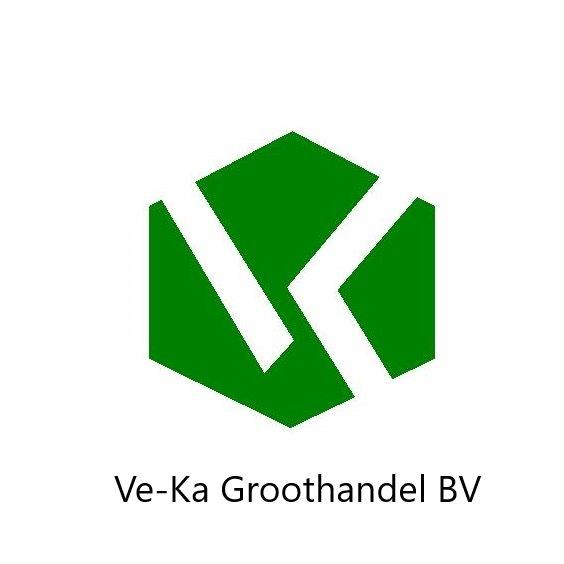 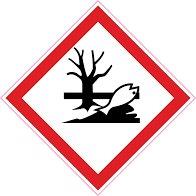 Etiket:  M-25141KleurmengselH-411 Giftig voor in het water levende organismen , met langdurige gevolgen. Veiligheid aanbevelingen:P-273  Voorkom lozing in het milieuP-391  Gelekte / gemorste stof opruimen.P-501 De inhoud van de verpakking verwerken volgens de plaatselijke / regionale/ internationale voorschriften